Общеобразовательная автономная   некоммерческая организация«Гимназия имени Петра Первого»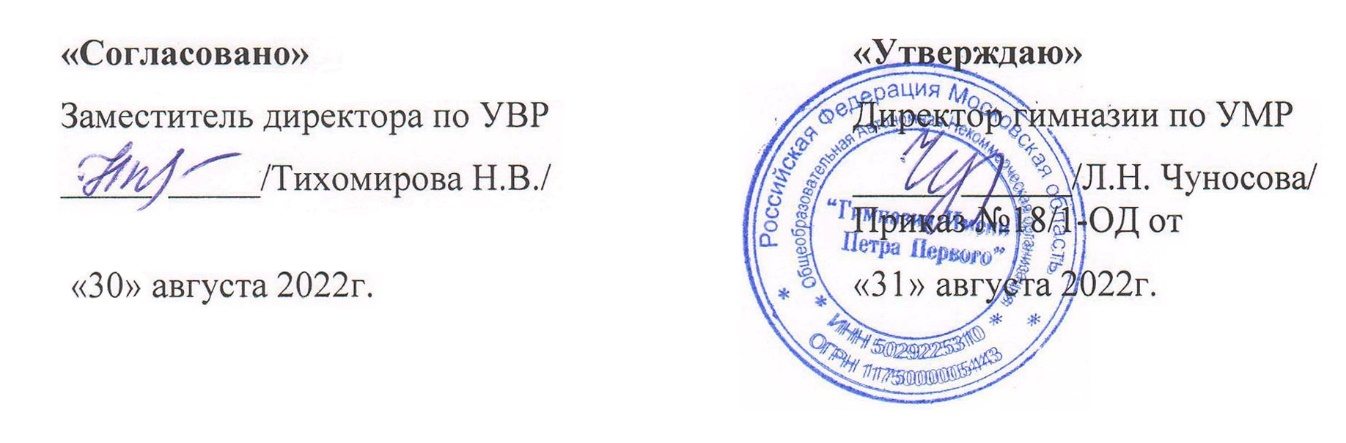 РАБОЧАЯ ПРОГРАММА учителя истории и обществознаниявысшей квалификационной категорииМирошника Александра Николаевичапо учебному предмету «История» для 7 класса  2022 – 2023 учебный годПОЯСНИТЕЛЬНАЯ ЗАПИСКАРабочая программа предназначена для изучения учебного предмета «История» в 7 классе, составлена в соответствии с нормативно-правовыми документами:Федеральный закон от 29 декабря 2012 года № 273 «Об образовании в Российской Федерации»;Постановление Главного государственного санитарного врача России от 24.11.2015 № 81 «О внесении изменений № 3 в СанПиН 2.4.2.2821-10 «Санитарно-эпидемиологические требования к условиям и организации обучения, содержания в общеобразовательных организациях»;Постановление Главного государственного санитарного врача Российской Федерации от 28.09.2020 «Об утверждении санитарных правил СП 2.4.3648-20 «Санитарно-эпидемиологические требования к организации воспитания и обучения, отдыха и оздоровления детей и молодежи»;Реестр примерных основных общеобразовательных программ Министерства Просвещения Российской Федерации;Распоряжение Министерства образования Московской области от 23.03.2020 № Р-231 «О введении федерального государственного образовательного стандарта среднего общего образования в опережающем режиме в общеобразовательных организациях Московской области в 2022/2023  учебном году;Приказ Минпросвещения России от 20.05.2020 № 254 «Об утверждении федерального перечня учебников, допущенных к использованию при реализации имеющих государственную аккредитацию образовательных программ начального общего, основного общего, среднего общего образования организациями, осуществляющими образовательную деятельность»;Приказ Минпросвещения России от 23 декабря 2020 года №766 «О внесении изменений в федеральный перечень учебников, допущенных к использованию при реализации имеющих государственную аккредитацию образовательных программ начального общего, основного общего, среднего общего образования организациями, осуществляющими образовательную деятельность, утвержденный приказом Министерства просвещения Российской Федерации от 20 мая 2020 г. № 254»;Авторская программа основного образования по курсу История под авторством Арсентьев Н.М., Данилов А. А., и др./ Под ред. Торкунова А.В. «История России. 7 класс». В 2-х частях. М.: АО «Издательство «Просвещение», 2017. Юдовская А.Я., Баранов П.А., Ванюшкина Л.М./Под ред. Искендерова А.А. Всеобщая история. История Нового времени. 7 класс. М.: АО «Издательство «Просвещение»      ОБЩАЯ ХАРАКТЕРИСТИКА УЧЕБНОГО ПРЕДМЕТА  Предмет «История» в 7 классе включает два курса: Всеобщая история Нового времени– 28 часов и История России  Нового времени – 40 часа (согласно Примерной программы основного общего образования по истории). Изучая историю в 7 классе, учащиеся получают представление об историческом пути, судьбах ее народа, культуре.             Место и роль исторического знания в образовании школьников обусловлены его познавательными и мировоззренческими свойствами, вкладом в духовно-нравственное становление личности человека. России историческое образование служит важнейшим ресурсом социально-экономического, политического и культурного  развития общества и его граждан. Роль учебного предмета «История» в подготовке 7 классников  к жизни в современном обществе в значительной мере связана с тем, насколько он помогает им ответить на сущностные вопросы миропознания, миропонимания и мировоззрения: кто я? Кто мы? Кто они? Что значит жить вместе в одном мире? Как связаны прошлое и современность? Ответы предполагают, во-первых, восприятие подростками основополагающих ценностей и исторического опыта своей страны, своей этнической, религиозной, культурной общности и, во-вторых,    освоение ими знаний по истории человеческих цивилизаций и характерных особенностей исторического пути других народов мира.              Учебный предмет «История» дает учащимся   широкие возможности самоидентификации в культурной среде, соотнесения себя как личности с социальным опытом человечества. История служит богатейшим источником представлений о человеке, его взаимодействии с природой, об общественном существовании. Существенным вкладом данного учебного предмета в образование и развитие личности является историзм как принцип познания и мышления, предполагающий осознание принадлежности общественных явлений к тому или иному времени, неповторимости конкретных событий и вместе с тем изменения, движения самого бытия человека и общества. Изучение истории предусматривает соотнесение прошлого и настоящего.             Место предмета «История» в системе школьного образования определяется его познавательным и мировоззренческим значением, воспитательным потенциалом, вкладом в становление личности молодого человека. История представляет собирательную картину жизни людей во времени, их социального, созидательного, нравственного опыта. Она служит важным ресурсом самоидентификации личности в окружающем социуме, культурной среде от уровня семьи до уровня своей страны и мира в целом. История дает возможность познания и понимания человека и общества в связи прошлого, настоящего и будущего.           ЦЕЛИ И ЗАДАЧИ ИЗУЧЕНИЯ УЧЕБНОГО ПРЕДМЕТА  Цели:-воспитание гражданственности, национальной идентичности, развитие мировоззренческих убеждений учащихся на основе осмысления ими исторически сложившихся культурных, религиозных, этнонациональных традиций, нравственных и социальных установок, идеологических доктрин;-развитие способности понимать историческую обусловленность явлений и процессов современного мира, определять собственную позицию по отношению к окружающей реальности, соотносить свои взгляды и принципы с исторически возникшими мировоззренческими системами;-освоение систематизированных знаний об истории человечества, формирование целостного представления о месте и роли России во всемирно-историческом процессе;-овладение умениями и навыками поиска, систематизации и комплексного анализа исторической информации;-формирование исторического мышления – способности рассматривать события и явления с точки зрения их исторической обусловленности, сопоставлять различные версии и оценки исторических событий и личностей, определять собственное отношение к дискуссионным проблемам прошлого и современности.Задачи обучения. овладение учащимися знаниями об основных этапах развития человеческого общества с древности до наших дней в социальной, экономической, политической, духовной и нравственной сферах при особом внимании к месту и роли России во всемирно-историческом процессе; развитие способности учащихся анализировать содержащуюся в различных источниках информацию о событиях и явлениях прошлого и настоящего, руководствуясь принципом историзма, в их динамике, взаимосвязи и взаимообусловленности; формирования умения воспринимать событие, явление в пространстве и времени, в историческом движении, вычленять периоды и этапы исторического процесса.	Межпредметные задачи:овладение законченным систематизированным комплексом социально значимой информации, почерпнутой также на уроках обществознания, географии, литературы, естествознания. Личностные задачи:формирование у учащихся ориентиров для гражданской, этнонациональной, социальной, культурной самоидентификации в окружающем мире;воспитание учащихся в духе патриотизма, уважения к своему Отечеству - многонациональному Российскому государству, в соответствии с идеями взаимопонимания, толерантности и мира между людьми и народами, в духе демократических ценностей современного общества;формирование у школьников умений применять исторические знания для осмысления сущности современных общественных явлений, в общении с другими людьми в современном поликультурном, полиэтничном и многоконфессиональном обществе.	В 7 - ом классе задачей курса истории является «погружение» учащегося в эпоху, формирование понимания ее «духа» через мысли людей, вещи, события, процессы и явления. Программа предполагает знакомство учащихся с некоторыми документальными источниками. На элементарном уровне происходит ознакомление учащихся с путями формирования исторического знания, вследствие чего у школьников складывается критический взгляд на события и их оценки, на мотивы поступков исторических деятелей.	Реализация данной программы предполагает широкое использование межпредметных связей с географией, изобразительным искусством, литературой, обществознанием, естествознанием. В преподавании истории предполагается реализовать компетентностный,   системно-деятельностный, личностно-ориентированный подходы.	Формами текущего и итогового контроля являются контрольные срезы, тестовые формы контроля, выполнение практических работ, работа по источникам, контрольные работы в форме тестов по типу ГИА.МЕСТО УЧЕБНОГО ПРЕДМЕТА В  УЧЕБНОМ ПЛАНЕПрограмма по истории  рассчитана  на 68 учебных часов (28 часов Всеобщей истории и 40 часов История России), рабочая программа разработана на 68 учебных часов (2 часа в неделю).              ПЛАНИРУЕМЫЕ РЕЗУЛЬТАТЫ ОСВОЕНИЯ ПРЕДМЕТА Личностные результаты.  К важнейшим личностным результатам изучения истории в основной общеобразовательной школе в соответствии с требованиями ФГОС ООО (2021) относятся следующие убеждения и качества: -представление о видах идентичности, актуальных для становления человечества и общества, для жизни в современном поликультурном мире;-приобщение к истокам культурно-исторического наследия человечества, интерес к его познанию за рамками учебного курса и школьного обучения;-освоение гуманистических традиций и ценностей, становление которых началось в Древнем мире, уважение к личности, правам и свободам человека, культурам разных народов;-опыт эмоционально-ценностного и творческого отношения к фактам прошлого и историческим источникам, способам изучения и охраны:в духовно-нравственной сфере: представление о традиционных духовно-нравственных ценностях народов России; ориентация на моральные ценности и нормы современного российского общества в ситуациях нравственного выбора; готовность оценивать свое поведение и поступки, а также поведение и поступки других людей с позиции нравственных и правовых норм с учетом осознания последствий поступков; активное неприятие асоциальных поступков;-в понимании ценности научного познания: осмысление значения истории как знания о развитии человека и общества, о социальном, культурном и нравственном опыте предшествующих поколений; овладение навыками познания и оценки событий прошлого с позиций историзма; формирование и сохранение интереса к истории как важной составляющей современного общественного сознания;-в сфере эстетического воспитания: представление о культурном многообразии своей страны и  мира; осознание важности культуры как воплощения ценностей общества и средства коммуникации; понимание ценности отечественного и  мирового искусства, роли этнических культурных традиций и народного творчества; уважение к  культуре своего и других народов;-в формировании ценностного отношения к жизни и здоровью: осознание ценности жизни и необходимости ее сохранения (в том числе  — на основе примеров из истории); представление об идеалах гармоничного физического и духовного развития человека в исторических обществах (в античном мире, эпоху Возрождения) и в современную эпоху;-в сфере трудового воспитания: понимание на основе знания истории значения трудовой деятельности людей как источника развития человека и общества; представление о разнообразии существовавших в прошлом и современных профессий; уважение к труду и результатам трудовой деятельности человека; определение сферы профессионально-ориентированных интересов, построение индивидуальной траектории образования и жизненных планов;-в сфере экологического воспитания: осмысление исторического опыта взаимодействия людей с природной средой; осознание глобального характера экологических проблем современного мира и необходимости защиты окружающей среды; активное неприятие действий, приносящих вред окружающей среде; готовность к участию в  практической деятельности экологической направленности.-в сфере адаптации к меняющимся условиям социальной и природной среды: представления об изменениях природной и  социальной среды в истории, об опыте адаптации людей к  новым жизненным условиям, о  значении совместной деятельности для конструктивного ответа на природные и социальные вызовы.Метапредметные результаты изучения истории учащимися основной школы включают:- способность сознательно организовывать и регулировать свою учебную деятельность, осуществлять контроль по результату и способу действия на уровне произвольного внимания, вносить необходимые коррективы в исполнение и способ действия как в конце действия, так и по ходу его реализации;- владение умениями работать с учебной и внешкольной информацией;- использование современных источников информации, в том числе материалов на электронных носителях и интернетресурсов;- способность решать творческие задачи, представлять результаты своей деятельности в различных формах (сообщение, эссе, презентация, реферат);- готовность к сотрудничеству с соучениками, коллективной работе, освоение основ межкультурного взаимодействия в школе и социальном окружении;- владение умениями работать в группе, слушать партнера и аргументировать свое мнение, корректно отстаивать свою позицию и координировать ее с партнерами, продуктивно решать конфликты на основе учета интересов и позиций всех его участников, поиска и оценки альтернативных способов разрешения конфликтов.Предметные результаты изучения истории учащимися основной школы включают:1. Знание хронологии, работа с хронологией:-называть даты важнейших событий Нового времени, определять их принадлежность к веку, историческому периоду;-называть этапы отечественной и всеобщей истории Нового времени, их хронологические рамки (периоды Средневековья, этапы становления и развития Русского государства);-устанавливать длительность и синхронность событий истории России и всеобщей истории.2. Знание исторических фактов, работа с фактами:-указывать место, обстоятельства, участников, результаты важнейших событий отечественной и всеобщей истории Нового времени;-группировать, систематизировать факты по заданному признаку (составление систематических таблиц).3. Работа с исторической картой:-находить и показывать на карте исторические объекты, используя легенду карты; давать словесное описание их местоположения;-извлекать из карты информацию о территории, экономических и культурных центрах России и других государств в Средние века, о направлениях крупнейших передвижений людей  — походов, завоеваний, колонизаций, о ключевых событиях средневековой истории.4. Работа с историческими источниками:-различать основные виды письменных источников Нового времени (летописи, хроники, законодательные акты, духовная литература, источники личного происхождения);-характеризовать авторство, время, место создания источника;-выделять в тексте письменного источника исторические описания (хода событий, действий людей) и объяснения (причин, сущности, последствий исторических событий);-находить в визуальном источнике и вещественном памятнике ключевые символы, образы;-характеризовать позицию автора письменного и визуального исторического источника.5. Историческое описание (реконструкция):-рассказывать о ключевых событиях отечественной и всеобщей истории в эпоху Нового времени, их участниках;-составлять краткую характеристику (исторический портрет) известных деятелей отечественной и всеобщей истории средневековой эпохи;-рассказывать об образе жизни различных групп населения в  средневековых обществах на Руси и в других странах;-представлять описание памятников материальной и художественной культуры изучаемой эпохи.6. Анализ, объяснение исторических событий, явлений:-раскрывать существенные черты: а) экономических и социальных отношений и политического строя на России и в других государствах; б) ценностей, господствовавших в средневековых обществах, представлений средневекового человека о  мире;-объяснять смысл ключевых понятий, относящихся к данной эпохе отечественной и всеобщей истории, конкретизировать их на примерах исторических событий, ситуаций;-объяснять причины и следствия важнейших событий отечественной и всеобщей истории эпохи Нового времени: а) находить в учебнике и излагать суждения о причинах и следствиях исторических событий; б) соотносить объяснение причин и следствий событий, представленное в нескольких текстах;-проводить синхронизацию и сопоставление однотипных событий и процессов отечественной и всеобщей истории (по  предложенному плану), выделять черты сходства и различия.7. Рассмотрение исторических версий и оценок, определение своего отношения к наиболее значимым событиям и личностям прошлого:-излагать оценки событий и личностей эпохи Нового времени, приводимые в учебной и научно-популярной литературе, объяснять, на каких фактах они основаны;-высказывать отношение к поступкам и качествам людей средневековой эпохи с учетом исторического контекста и восприятия современного человека.8.Применение исторических знаний:-объяснять значение памятников истории и культуры Руси и  других стран эпохи Нового времени, необходимость сохранения их в современном мире;-выполнять учебные проекты по истории Нового времени. СОДЕРЖАНИЕ УЧЕБНОГО ПРЕДМЕТА «ИСТОРИЯ» 7 КЛАСС ВСЕОБЩАЯ ИСТОРИЯ. КОНЕЦ XV—XVIII в.  (28 час) Введение (1 час) Что изучает новая история. Понятие «Новое время». Хронологические границы и этапы Нового времени. Человек Нового времени, его отличия от человека средневекового. Запад и Восток: особенности общественного устройства и экономического развития. ТЕМА 1. ЕВРОПА И МИР В НАЧАЛЕ НОВОГО ВРЕМЕНИ (15 часов) Эпоха Великих Географических открытий Новые изобретения и усовершенствования. Источники энергии. Книгопечатание. Новое в военном деле и судостроении. Географические представления. Почему манили новые земли. Испания и Португалия ищут новые морские пути на Восток. Энрике Мореплаватель. Открытие ближней Атлантики. Васко да Гама. Вокруг Африки в Индию. Путешествия Христофора Колумба. Открытие нового материка — встреча миров. Америго Веспуччи в Новом Свете. Фернандо Магеллан. Первое кругосветное путешествие. Западноевропейская колонизация новых земель. Испанцы и португальцы в Новом Свете. Значение Великих географических открытий. Изменение старых географических представлений о мире. Начало складывания мирового рынка. Заморское золото и европейская революция цен. 	Европа: от Средневековья к Новому времени. Усиление королевской власти. Понятие «абсолютизм». Значение абсолютизма для социального, экономического, политического и культурного развития общества. Короли и парламенты. Единая система государственного управления. Судебная и местная власть под контролем короля. Короли и церковь. «Монарх — помазанник Божий». Армия на службе монарха. Единая экономическая политика. Создание национальных государств и национальной церкви. Генрих VIII Тюдор, Елизавета Тюдор, Яков I Стюарт, Людовик XIV Бурбон. Дух предпринимательства преобразует экономику. Рост городов и торговли. Мировая торговля. Банки, биржи и торговые компании. Переход от ремесла к мануфактуре. Наемный труд. Причины возникновения и развития мануфактур. Мануфактура — капиталистическое предприятие. Рождение капитализма. Социальные слои европейского общества, их отличительные черты. Буржуазия эпохи раннего Нового времени. Новое дворянство. Крестьянская Европа. Низшие слои населения. Бродяжничество. Законы о нищих. Европейское население и основные черты повседневной жизни. Главные беды — эпидемии, голод и войны. Продолжительность жизни. Личная гигиена. Изменения в структуре питания. «Скажи мне, что ты ешь, и я скажу тебе, кто ты есть». Менялись эпохи — менялась мода. Костюм — «визитная карточка» человека. Европейский город Нового времени, его роль в культурной жизни общества. Художественная культура и наука Европы эпохи Возрождения От Средневековья к Возрождению. Эпоха Возрождения и ее характерные черты. Рождение гуманизма. Первые утопии. Томас Мор и его представления о совершенном государстве. Ф. Рабле и его герои. Творчество Уильяма Шекспира, Мигеля Сервантеса — гимн человеку Нового времени. Музыкальное искусство Западной Европы. Развитие светской музыкальной культуры. Новые тенденции в изобразительном искусстве. «Титаны Возрождения». Леонардо да Винчи, Микеланджело Буонарроти, Рафаэль (факты биографии, главные произведения). Особенности искусства Испании и Голландии XVII в.; искусство Северного Возрождения. Развитие новой науки в XVI—XVII вв. и ее влияние на технический прогресс и самосознание человека. Разрушение средневекового представления о Вселенной. «Земля вращается вокруг Солнца и вокруг своей оси» - ядро учения Николая Коперника. Джордано Бруно о бесконечности и вечности Вселенной. Важнейшие открытия Галилео Галилея. Создание Исааком Ньютоном новой картины мира. Уильям Гарвей о строении человеческого организма. Фрэнсис Бэкон и Рене Декарт - основоположники философии Нового времени. Учение Джона Локка о «естественных» правах человека и разделении властей. Реформация и контрреформация в Европе Реформация - борьба за переустройство церкви. Причины Реформации и ее распространение в Европе. Мартин Лютер: человек и общественный деятель. Основные положения его учения. Лютеранская церковь. Протестантизм. Томас Мюнцер - вождь народной реформации. Крестьянская война в Германии: причины, основные события, значение. Учение и церковь Жана Кальвина. Борьба католической церкви против Реформации. Игнатий Лойола и орден иезуитов. Королевская власть и Реформация в Англии. Генрих VIII - «религиозный реформатор». Англиканская церковь. Елизавета I - «верховная правительница церковных и светских дел». Укрепление могущества Англии при Елизавете I. Религиозные войны и абсолютная монархия во Франции. Борьба между католиками и гугенотами. Варфоломеевская ночь. Война трех Генрихов. Генрих IV-король, спасший Францию». Нантский эдикт. Реформы Ришелье. Ришелье как человек и политик. Франция - сильнейшее государство на европейском континенте. Ранние буржуазные революции. Международные отношения (борьба за первенство в Европе и колониях). Нидерландская революция и рождение свободной Республики Голландии. Нидерланды -«жемчужина в короне Габсбургов». Особенности экономического и политического развития Нидерландов в XVI в. Экономические и религиозные противоречия с Испанией. «Кровавые» указы против кальвинистов. Начало освободительной войны. Террор Альбы. Вильгельм Оранский. Лесные и морские гёзы. Утрехтская уния. Рождение республики. Голландская республика — самая экономически развитая страна в Европе. Революция в Англии. Установление парламентской монархии. Англия в первой половине XVII в. Пуританская этика и образ жизни. Преследование пуритан. Причины революции. Карл I Стюарт. Борьба короля с парламентом. Начало революции. Долгий парламент. Гражданская война. Парламент против короля. Оливер Кромвель и создание революционной армии. Битва при Нейзби. Первые реформы парламента. Казнь короля и установление республики: внутренние и международные последствия. Реставрация Стюартов. «Славная революция» 1688 г. и рождение парламентской монархии. Права личности и парламентская система в Англии - создание условий для развития индустриального общества. Международные отношения. Причины международных конфликтов в XVI - XVIII вв. Тридцатилетняя война - первая общеевропейская война. Причины и начало войны. Основные военные действия. Альбрехт Валленштейн и его военная система. Организация европейских армий и их вооружение. Вступление в войну Швеции. Густав II Адольф - крупнейший полководец и создатель новой военной системы. Окончание войны и ее итоги. Условия и значение Вестфальского мира. Последствия войны для европейского населения. Война за испанское наследство — война за династические интересы и за владение колониями. Семилетняя война, ее участники и значение. Последствия европейских войн для дальнейшего развития международных отношений. ТЕМА 2. ЭПОХА ПРОСВЕЩЕНИЯ. ВРЕМЯ ПРЕОБРАЗОВАНИЙ (7 часов) Западноевропейская культура XVIII в. Просветители XVIII в.- наследники гуманистов эпохи Возрождения. Идеи Просвещения как мировоззрение развивающейся буржуазии. Вольтер об общественно-политическом устройстве общества. Его борьба с католической церковью. Ш.-Л. Монтескье о разделении властей. Идеи Ж.- Ж. Руссо. Критика энциклопедистами феодальных порядков. Экономические учения А. Смита и Ж. Тюрго. Влияние просветителей на процесс формирования правового государства и гражданского общества в Европе и Северной Америке. Художественная культура Европы эпохи Просвещения. Образ человека индустриального общества в произведениях Д. Дефо. Сатира на пороки современного общества в произведениях Д. Свифта. Гуманистические ценности эпохи Просвещения и их отражение в творчестве П. Бомарше, Ф. Шиллера, И. Гете. Придворное искусство. «Певцы третьего сословия»: У. Хогарт, Ж. Б. С. Шарден. Особенности развития музыкального искусства XVIII в. Произведения И. С. Баха, В. А. Моцарта, Л. ван Бетховена: прославление Разума, утверждение торжества и победы светлых сил. Значение культурных ценностей эпохи Просвещения для формирования новых гуманистических ценностей в европейском и североамериканском обществах. Секуляризация культуры. Промышленный переворот в Англии. Аграрная революция в Англии. Развитие в деревне капиталистического предпринимательства. Промышленный переворот в Англии, его предпосылки и особенности. Условия труда и быта фабричных рабочих. Дети -дешевая рабочая сила. Первые династии промышленников. Движения протеста (луддизм). Цена технического прогресса. Североамериканские колонии в борьбе за независимость. Образование Соединенных Штатов Америки. Первые колонии в Северной Америке. Политическое устройство и экономическое развитие колоний. Жизнь, быт и мировоззрение колонистов, отношения с индейцами. Формирование североамериканской нации. Идеология американского общества. Б.Франклин - великий наставник «юного» капитализма. Причины войны североамериканских колоний за независимость. Дж. Вашингтон и Т.Джефферсон. Декларация независимости. Образование США. Конституция США 1787 г. Политическая система США. Билль о правах. Претворение в жизнь идей Просвещения. Европа и борьба североамериканских штатов за свободу. Позиция России. Историческое значение образования Соединенных Штатов Америки. Великая французская революция XVIII в. Франция в середине XVIII в.: характеристика социально- экономического и политического развития. Людовик XVI. попытка проведения реформ. Созыв Генеральных Штатов. Мирабо — выразитель взглядов третьего сословия. Учредительное собрание. 14 июля 1789 г.— начало революции. Плебейский террор. Революция охватывает всю страну. «Герой Нового Света» генерал Лафайет. Декларация прав человека и гражданина. Конституция 1791 г. Начало революционных войн. Свержение монархии. Провозглашение республики. Якобинский клуб. Дантон, Марат, Робеспьер: черты характера и особенности мировоззрения. Противоборство «Горы» и «Жиронды» в Конвенте. Суд над королем и казнь Людовика XVI: политический и нравственный аспекты. Отсутствие единства в лагере революции. Контрреволюционные мятежи. Якобинская диктатура. Якобинский террор. Раскол в среде якобинцев. Причины падения якобинской диктатуры. Термидорианский переворот. Войны Директории. Генерал Бонапарт: военачальник, человек. Военные успехи Франции. Государственный переворот 18 брюмера 1799 г. и установление консульства. ТЕМА3. ТРАДИЦИОННЫЕ ОБЩЕСТВА В РАННЕЕ НОВОЕ ВРЕМЯ (3 час) Колониальный период в Латинской Америке Мир испанцев и мир индейцев. Создание колониальной системы управления. Ограничения в области хозяйственной жизни. Бесправие коренного населения. Католическая церковь и инквизиция в колониях. Черные невольники. Латиноамериканское общество: жизнь и быт различных слоев населения. Республика Пальмарес, ТуссенЛувертюр и война на Гаити. Традиционные общества Востока. Начало европейской колонизации Основные черты традиционного общества: государство — верховный собственник земли; общинные порядки в деревне; регламентация государством жизни подданных. Религии Востока: конфуцианство, буддизм, индуизм, синтоизм. Кризис и распад империи Великих Моголов в Индии. Создание империи Великих Моголов. Бабур. Акбар и его политика реформ. Причины распада империи. Борьба Португалии, Франции и Англии за Индию. Маньчжурское завоевание Китая. Общественное устройство Цинской империи. «Закрытие» Китая. Русско-китайские отношения. Нерчинский договор 1689 г. Китай и Европа: политическая отстраненность и культурное влияние. Япония в эпоху правления династии Токугавы. Правление сёгунов. Сословный характер общества. Самураи и крестьяне. «Закрытие» Японии. ИСТОРИЯ РОССИИ Россия в XVI в. (20 часов) Мир после Великих географических открытий. Модернизация как главный вектор европейского развития. Формирование централизованных государств в Европе и зарождение европейского абсолютизма. Завершение объединения русских земель вокруг Москвы и формирование единого Российского государства. Центральные органы государственной власти. Приказная система. Боярская дума. Система местничества. Местное управление. Наместники. Принятие Иваном IV царского титула. Реформы середины XVI в. Избранная рада. Появление Земских соборов. Специфика сословного представительства в России. Отмена кормлений. «Уложение о службе». Судебник 1550 г. «Стоглав». Земская реформа. Опричнина, дискуссия о её характере. Противоречивость фигуры Ивана Грозного и проводимых им преобразований. Экономическое развитие единого государства. Создание единой денежной системы. Начало закрепощения крестьянства. Перемены в социальной структуре российского общества в XVI в. Внешняя политика России в XVI в. Присоединение Казанского и Астраханского ханств, Западной Сибири как факт победы оседлой цивилизации над кочевой. Многообразие системы управления многонациональным государством. Приказ Казанского дворца. Начало освоения Урала и Сибири. Войны с Крымским ханством. Ливонская война. Полиэтнический характер населения Московского царства. Православие как основа государственной идеологии. Теория «Москва - Третий Рим». Учреждение патриаршества. Сосуществование религий. Россия в системе европейских международных отношений в XVI в. Культурное пространство. Культура народов России в XVI в. Повседневная жизнь в центре и на окраинах страны, в городах и сельской местности. Быт основных сословий. Россия в XVII в. (20 часов) Россия и Европа в начале XVII в. Смутное время, дискуссия о его причинах. Пресечение царской династии Рюриковичей. Царствование Бориса Годунова. Самозванцы и самозванство. Борьба против интервенции сопредельных государств. Подъём национально- освободительного движения. Народные ополчения. Прокопий Ляпунов. Кузьма Минин и Дмитрий Пожарский. Земский собор 1613 г. и его роль в развитии сословно-представительской системы. Избрание на царство Михаила Фёдоровича Романова. Итоги Смутного времени. Россия при первых Романовых. Михаил Фёдорович, Алексей Михайлович, Фёдор Алексеевич. Восстановление экономики страны. Система государственного управления: развитие приказного строя. Соборное уложение 1649 г. Юридическое оформление крепостного права и территория его распространения. Укрепление самодержавия. Земские соборы и угасание соборной практики. Отмена местничества. Новые явления в экономической жизни в XVII в. в Европе и в России. Постепенное включение России в процессы модернизации. Начало формирования всероссийского рынка и возникновение первых мануфактур. Социальная структура российского общества. Государев двор, служилый народ, духовенство, торговые люди, посадское население, стрельцы, служилые иноземцы, казаки, крестьяне, холопы. Социальные движения второй половины XVII в. Соляной и Медный бунты. Псковское восстание. Восстание под предводительством Степана Разина. Вестфальская система международных отношений. Россия как субъект европейской политики. Внешняя политика России в XVII в. Смоленская война. Вхождение в состав России Левобережной Украины. Переяславская рада. Войны с Османской империей, Крымским ханством и Речью Посполитой. Отношения России со странами Западной Европы и Востока. Завершение присоединения Сибири. Народы Поволжья и Сибири в XVI—XVII вв. Межэтнические отношения. Православная церковь, ислам, буддизм, языческие верования в России в XVII в. Раскол в Русской православной церкви. Культурное пространство. Культура народов России в XVII в. Архитектура и живопись. Русская литература. «Домострой». Начало книгопечатания. Публицистика в период Смутного времени. Возникновение светского начала в культуре. Немецкая слобода. Посадская сатира XVII в. Поэзия. Развитие образования и научных знаний. Газета «Вести-Куранты». Русские географические открытия XVII в.  Быт, повседневность и картина мира русского человека в XVII в. Народы Поволжья и Сибири. ТЕМАТИЧЕСКОЕ ПЛАНИРОВАНИЕКАЛЕНДАРНО-ТЕМАТИЧЕСКОЕ ПЛАНИРОВАНИЕ ПО ПРЕДМЕТУ «ИСТОРИЯ» (реализация ФГОС  ООО)КРИТЕРИИ ОЦЕНИВАНИЯ ДОСТИЖЕНИЙ ОБУЧАЮЩИХСЯ 7 КЛАССА ПО ИСТОРИИ                             УЧЕБНО-МЕТОДИЧЕСКАЯ ЛИТЕРАТУРА И ОБЕСПЕЧЕНИЕ:1.Истории России Арсентьева Н.М., Данилова А. А., и др./ Под ред. Торкунова А.В. История России. 7 класс. В 2-х частях. М.: АО «Издательство «Просвещение», 2017. — 239 с.2.Поурочные рекомендации. История России. 7 класс. Журавлева О.Н.3. Рабочая тетрадь. История России. 7 класс. Данилов А.А., Лукутин А.В., Артасов И.А4.Комплект карт. История России. 7 класс. Сост. Н.М. Арсентьев, А.А. Данилов.5.Книга для чтения. История России. 6-9 классы. Данилов А.А. 6.Хрестоматия. История России. 6–10 классы (в 2-х частях). Сост. Данилов А.А.7.Рабочая программа и тематическое планирование курса «История России». 6–9 классы. Данилов А.А., Журавлева О.Н., Барыкина И.Е.8.Комплект методических материалов в помощь учителю истории. Сост. Данилов А.А. . Интернет-ресурсы:1. История России с древнейших времен до наших дней www.museum.ru2. Музеи Россииwww.hist.ru3. История – Исторический альманах «Лабиринт Времен»www.historia.ru4. Мир Истории – Российский электронный журналwww.shm.ru5. Сайт Государственного Исторического Музеяhronos.km.ru6. Проект «ХРОНОС» — всемирная история в Интернетеlants.tellur.ru/history7. Отечественная историяwww.ur-library.info8. Электронная версия журнала «История». Сайт "Я иду на урок истории и обществознания"http://his.1september.ru/9. Сеть творческих учителей / Сайты учителей истории и Обществознанияhttp://www.it-n.ru/communities.aspx?cat_no=2715&lib_no=134903&tmpl=lib10. Учителя истории (обзор ЭОР) – Клуб учителей историиhttp://www.proshkolu.ru/club/historians/blog/334100/ 11. Сайты и блоги учителей истории http://istorik.ucoz.com/index/internet_resursy_uchitelej_istorii/0-13 12. Для учителя истории. Бесплатное поурочное планированиеhttp://www.uroki.net/docistor.htm13. Интернет для преподавателей истории (Раздел: Интернет-ресурсы для учителей истории и обществознания)http://rudocs.exdat.com/docs/index-98311.html14.http://fcior.edu.ru/ Федеральный центр информационно-образовательных ресурсов.15. http://school-collection.edu.ru/ Единая коллекция цифровых образовательных ресурсов. 16. http://www.ug.ru/ - Официальный сайт "Учительской газеты". На сайте представлены новости образования, рассматриваются вопросы воспитания, социальной защиты, методики обучения 17.http://pedsovet.org/ - Всероссийский интернет-педсовет 18.http://www.1september.ru/ru/ - Газета "Первое Сентября" и ее приложения. Информация для педагогов 19.http://www.it-n.ru/ - Сеть творческих учителей 20.http://www.pish.ru/сайт журнала «Преподавание истории в школе» с архивом 21.http://his.1september.ru Газета "История" и сайт для учителя "Я иду на урок истории" 22.http://www.fipi.ru - ФИПИ№ п/пНаименование разделов и темНаименование разделов и темВсего часовВсего часовВ том числе на:В том числе на:В том числе на:В том числе на:№ п/пНаименование разделов и темНаименование разделов и темВсего часовВсего часовурокиурокипрактические работы, развитие речиконтрольные работыВсеобщая историяВсеобщая историяВсеобщая историяВсеобщая историяВсеобщая историяВсеобщая историяВсеобщая историяВсеобщая историяВсеобщая история1Европа и мир в начале нового времени Европа и мир в начале нового времени Европа и мир в начале нового времени 161616*12Эпоха просвещения. Время преобразованийЭпоха просвещения. Время преобразованийЭпоха просвещения. Время преобразований777*13Традиционные общества в раннее новое времяТрадиционные общества в раннее новое времяТрадиционные общества в раннее новое время555*1Итого по Всеобщей историиИтого по Всеобщей историиИтого по Всеобщей истории282828*3История РоссииИстория РоссииИстория РоссииИстория РоссииИстория РоссииИстория РоссииИстория РоссииИстория РоссииИстория России11Россия в XVI веке Россия в XVI веке 202020*122Смутное время. Россия при первых Романовых Смутное время. Россия при первых Романовых 202020*1Итоговое повторение Итоговое повторение 2221Итого по истории РоссииИтого по истории России404040*3Итого:Итого:707070*6№урокаДатаДатаДатаДатаДатаКол-вочасовКол-вочасовРаздел, тема, форма урокаВиды деятельности обучающихся№урокапо планупо планупо планупо фактупо фактуКол-вочасовКол-вочасовРаздел, тема, форма урокаВиды деятельности обучающихсяВсеобщая история. Новейшее время (28 часов)Всеобщая история. Новейшее время (28 часов)Всеобщая история. Новейшее время (28 часов)Всеобщая история. Новейшее время (28 часов)Всеобщая история. Новейшее время (28 часов)Всеобщая история. Новейшее время (28 часов)Всеобщая история. Новейшее время (28 часов)Всеобщая история. Новейшее время (28 часов)Всеобщая история. Новейшее время (28 часов)Всеобщая история. Новейшее время (28 часов)Введение (1 час)Введение (1 час)Введение (1 час)Введение (1 час)Введение (1 час)Введение (1 час)Введение (1 час)Введение (1 час)Введение (1 час)Введение (1 час)11104.0911От Средневековья к Новому времениКомбинированный урокОбъяснять смысл понятия «Новое время». Использовать знание хронологии и этапов Нового времени в анализе событий. Работа1. Европа и мир в начале нового времени (15 часов)1. Европа и мир в начале нового времени (15 часов)1. Европа и мир в начале нового времени (15 часов)1. Европа и мир в начале нового времени (15 часов)1. Европа и мир в начале нового времени (15 часов)1. Европа и мир в начале нового времени (15 часов)1. Европа и мир в начале нового времени (15 часов)1. Европа и мир в начале нового времени (15 часов)1. Европа и мир в начале нового времени (15 часов)1. Европа и мир в начале нового времени (15 часов)22207.0911Великие географические открытияУрок изучения нового материалаРассказывать о технических открытиях и их социально-экономических последствиях. Показывать по карте морские пути мореплавателей-первопроходцев. Характеризовать открытие и его значение.33311.0911Усиление королевской власти в XVI-XVII веках. Абсолютизм в Европе.Комбинированный урокВыделять в тексте условия складывания абсолютизма в европейских государствах. Характеризовать политику Генриха VIII Тюдора, Елизаветы Тюдор, Якова I Стюарт, Людовика XIV Бурбона. Объяснять причины появления республик в Европе.44414.0911Дух предпринимательства преобразует экономику Комбинированный урокРассказать об условиях развития предпринимательства. Объяснять, как изменилось производство с появлением мануфактуры. Сравнивать труд ремесленника и работника мануфактуры.55518.0911Европейское общество в раннее Новое время. Повседневная жизнь.Комбинированный урокРассказывать о социальных изменениях. Сравнивать положение буржуазии и джентри в раннее Новое время. Оценить действия властей по отношению к нищим и их последствия.Рассказывать об основных «спутниках» европейца в раннее Новое время. 66621.0911Великие гуманисты ЕвропыКомбинированный урокОбъяснять смысл новых представлений о человеке и обществе. Составлять развёрнутый план параграфа. Составлять доклад и его презентацию о Т. Море, Ф. Рабле, М. Монтене.7725.0925.0911Мир художественной культуры ВозрожденияУрок изучения нового материалаПриводить аргументы из текста произведений У. Шекспира в пользу идей и идеалов Нового времени и человека. Выявлять и обозначать гуманистические тенденции в изобразительном искусстве.Составлять сообщения, презентации о титанах Возрождения.88828.0911Возрождение новой европейской наукиКомбинированный урокПодготовить сообщение на тему «Жизнь и научное открытие Николая Коперника». Раскрывать сущность открытий Дж. Бруно, Г. Галилея, И. Ньютона. Объяснять влияние научных открытий Нового времени на технический прогресс и самосознание человека.99902.1011Начало Реформации в Европе. Обновление христианстваУрок изучения нового материалаРаскрывать смысл, формулировать содержание понятия «Реформация». Называть причины и сущность Реформации. Раскрывать особенности протестантизма. Обсуждать идею М. Лютера о «спасении верой». 10101012.1011Распространение Реформации в Европе. КонтрреформацияУрок изучения нового материала.Объяснять, в чём социальный эффект учения Кальвина. Указывать причины, цели, средства и идеологов контрреформации. Сравнивать учение Лютера и Кальвина по самостоятельно найденному основанию.11111116.1011Королевская власть и Реформация в Англии. Борьба за господство на морях.Комбинированный урокРассказывать о религиозно-социальном движении в Англии. Объяснять, почему власть встала на защиту церкви. Сравнивать пуритан с лютеранами, кальвинистами.12121219.1011Религиозные войны и укрепление абсолютной монархии во ФранцииКомбинированный урокСравнивать позиции католиков и гугенотов.Рассказывать о назначении, методах и результатах реформы Ришелье.Выполнять самостоятельную работу с опорой на содержание изученной главы учебника.13131323.1011Мир вначале Новой историиОбобщение и систематизация знанийОбобщать и систематизировать изученный материал.14141426.1011Освободительная война в Нидерландах. Рождение республики Соединенных провинций. Комбинированный урокНазывать причины революции в Нидерландах. Характеризовать особенности Голландской республики. Рассказывать о лесных и морских гёзах, их идеалах. Формулировать и аргументировать свою точку зрения по отношению к революционным событиям.15151530.1011Революция в Англии. Путь к парламентской монархии. Комбинированный урокОбъяснять причины начала противостояния короля и парламента в Англии. Рассказывать об основных событиях Гражданской войны. Сравнивать причины нидерландской и английской революции.Составлять сообщение об О. Кромвеле и его роли в изменении Англии.16161602.1111Международные отношения в XVI-XVIIIвв.ЛекцияСоставлять кроссворд по одному из пунктов параграфа (по выбору). Ориентироваться по карте в ходе рассказа об основных событиях международных отношений. Соотносить влияние войн, революций на развитие отношений между странами. 17171706.1111Повторительно-обобщающий урок по теме «Первые революции Нового времени. Международные отношения в XVI-XVIII вв». Урок изучения нового материалаОбобщать и систематизировать изученный материал.2. Эпоха просвещения. Время преобразований (7 часов)2. Эпоха просвещения. Время преобразований (7 часов)2. Эпоха просвещения. Время преобразований (7 часов)2. Эпоха просвещения. Время преобразований (7 часов)2. Эпоха просвещения. Время преобразований (7 часов)2. Эпоха просвещения. Время преобразований (7 часов)2. Эпоха просвещения. Время преобразований (7 часов)2. Эпоха просвещения. Время преобразований (7 часов)2. Эпоха просвещения. Время преобразований (7 часов)2. Эпоха просвещения. Время преобразований (7 часов)18181809.1111Великие просветители Европы. Мир художественной культуры Просвещения. Урок изучения нового материалаДоказывать, что образование стало осознаваться некоторой частью общества как ценность. Раскрывать смысл учений Дж. Локка, Ш. Монтескьё, Вольтера, Ж.-Ж. Руссо.Соотносить ценности, идеи Просвещения и их проявление в творчестве деятелей эпохи. 19191913.1111На пути к индустриальной эпохе. Выделять основные понятия урока и раскрывать их смысл. Разрабатывать проект об изобретениях, давших толчок развитию машинного производства.Составить рассказ об одном дне рабочего ткацкой фабрики.20202023.1111Английские колонии в Северной Америке. Комбинированный урокНазывать причины и результаты колонизации. Рассказывать, что представляло собой колониальное общество и его хозяйственная жизнь. Обсуждать, как и почему удалось колонистам объединиться.21212127.1111Война за независимость. Создание Соединенных Штатов Америки. Комбинированный урокРассказывать об основных идеях, которые объединили колонистов. Характеризовать и сравнивать идеи, деятельность Т. Джефферсона и Дж. Вашингтона. 22222230.1111Франция в XVIII веке. Причины и начало Французской революции. Комбинированный урокРассказывать о состоянии общества накануне революции. Объяснять влияние Просвещения на социальное развитие. Оценивать деятельность лидеров революционных событий.23232302.1211Французская революция. От монархии к республике. Комбинированный урокАнализировать состояние и трудности общества в период революционных событий.Объяснять, как реализовывались интересы и потребности общества в ходе революции.24242406.12.11От якобинской диктатуры к 18 брюмера Наполеона Бонапарта. Комбинированный урокДоказывать, что любая революция — это бедствия и потери для общества. Доказывать необоснованность жестоких методов якобинцев. Выделять причины установления консульства во Франции. Выполнять самостоятельную работу с опорой на содержание изученной главы учебника.3.Традиционные общества в раннее новое время (3 часа)3.Традиционные общества в раннее новое время (3 часа)3.Традиционные общества в раннее новое время (3 часа)3.Традиционные общества в раннее новое время (3 часа)3.Традиционные общества в раннее новое время (3 часа)3.Традиционные общества в раннее новое время (3 часа)3.Традиционные общества в раннее новое время (3 часа)3.Традиционные общества в раннее новое время (3 часа)3.Традиционные общества в раннее новое время (3 часа)3.Традиционные общества в раннее новое время (3 часа)25252509.12.11Традиционные общества Востока. Начало европейской колонизации.Урок изучения нового материалаВыделять особенности традиционных обществ. Сравнивать традиционное общество с европейским. Характеризовать государства Востока и Европы.Характеризовать империю Великих Моголов. Анализировать политику Акбара. Сравнивать развитие Китая, Индии и Японии в Новое время.26262613.12.11Итоговая контрольная работа по курсу. Систематизация и обобщение изученного материалаВыявлять основные общественные и культурные процессы Нового времени. Отмечать уроки Нового времени. Выполнять самостоятельную работу с опорой на содержание изученного курса учебника.27272716.1211Повторение по Разделу III. «Позднее Средневековье»Обобщать и систематизировать изученный материал.28282819.1211Повторение  по курсуОбобщать и систематизировать изученный материал.История России Нового времени (40 часов- 2 часа резерв)История России Нового времени (40 часов- 2 часа резерв)История России Нового времени (40 часов- 2 часа резерв)История России Нового времени (40 часов- 2 часа резерв)История России Нового времени (40 часов- 2 часа резерв)История России Нового времени (40 часов- 2 часа резерв)История России Нового времени (40 часов- 2 часа резерв)История России Нового времени (40 часов- 2 часа резерв)История России Нового времени (40 часов- 2 часа резерв)История России Нового времени (40 часов- 2 часа резерв)Россия в XVI в. (20 часов)Россия в XVI в. (20 часов)Россия в XVI в. (20 часов)Россия в XVI в. (20 часов)Россия в XVI в. (20 часов)Россия в XVI в. (20 часов)Россия в XVI в. (20 часов)Россия в XVI в. (20 часов)Россия в XVI в. (20 часов)Россия в XVI в. (20 часов)292920.12.20.12.11Введение в курс отечественной истории 7 класса. Введение в курс отечественной истории 7 класса. Индивид., анализ учебника303023.1223.1211Мир и Россия в начале эпохи Великих географических открытий. Урок изучения нового материалаМир и Россия в начале эпохи Великих географических открытий. Урок изучения нового материалаСоставление схемы, сравнит. таблицы313126.1226.1211Территория, население и хозяйство России в начале XVI в. Урок изучения нового материалаТерритория, население и хозяйство России в начале XVI в. Урок изучения нового материалаГрупповая работа. Участие в дискуссииИндив. работа по составлению сравнит. таблицы. Индив. форма:Составление схемы, выполнение заданий в РТ323209.0109.0111Формирование единых государств в Европе и России. Урок изучения нового материалаФормирование единых государств в Европе и России. Урок изучения нового материалаИнд. работы: выполнение заданий в РТ, составление схемы. Анализ фрагментов исторических документов 333313.0113.0111Российское государство в первой трети XVI в. Комбинированный урокРоссийское государство в первой трети XVI в. Комбинированный урокИнд. работы: выполнение заданий в РТ, составление сравнительной таблицы. Анализ фрагментов исторических документов343415.0115.0111Внешняя политика Российского государства в первой трети XVI в. Комбинированный урокВнешняя политика Российского государства в первой трети XVI в. Комбинированный урокГрупповая: анализ текста и иллюстраций учебника с.55-59.353518.0118.0111Начало правления Ивана IV. Реформы Избранной рады. Комбинированный урокНачало правления Ивана IV. Реформы Избранной рады. Комбинированный урокГрупповая: Участие в беседе, дискуссии. Работа с фрагментами исторических документов363623.01.23.01.11Государства Поволжья, Северного Причерноморья, Сибири в середине XVI в. Комбинированный урокГосударства Поволжья, Северного Причерноморья, Сибири в середине XVI в. Комбинированный урокРабота в парах:  анализ фрагмента исторического документа. Решение проблемного задания. Выполнение заданий в РТ.373725.0125.0111Внешняя политика России во второй половине XVI в. Лекция Внешняя политика России во второй половине XVI в. Лекция Работа в парах.383829.0129.0111Российское общество XVI века: «служилые» и «тяглые». Урок изучения нового материала.Российское общество XVI века: «служилые» и «тяглые». Урок изучения нового материала.Работа с текстом параграфа 393902.0202.0211Народы России во второй половине XVI в. Урок изучения нового материала.Народы России во второй половине XVI в. Урок изучения нового материала.Индивидуальная работа выполнение заданий в РТ.404006.0206.0211Опричнина.  Комбинированный урокОпричнина.  Комбинированный урокГрупповая форма работы с текстом 414109.0209.0211Россия в конце XVI в. Комбинированный урокРоссия в конце XVI в. Комбинированный урокГрупповая форма работы с текстом 424213.0213.0211Церковь и государство в XVI в. Комбинированный урокЦерковь и государство в XVI в. Комбинированный урокГрупповая форма работы. Решение проблемного задания. Анализ фрагмента исторического документа.434317.0217.0211Культура и повседневная жизнь народов России в XVI в. Обобщение и систематизация знанийКультура и повседневная жизнь народов России в XVI в. Обобщение и систематизация знанийРабота в парах. Составление схемы. Участие в дискуссии.444421.0221.0211Донской край в XVI в. Обобщение и систематизация знанийДонской край в XVI в. Обобщение и систематизация знанийИндивидуальная форма работы. Анализ текста учебника, работа с исторической картой.454524.02.24.02.11Повторение и обобщение темы «Россия в XVI в. Комбинированный урокПовторение и обобщение темы «Россия в XVI в. Комбинированный урокГрупповая форма работы464603.0303.0311Внешнеполитические связи России с Европой и Азией в конце XVI – начале XVII в. Обобщение и систематизация знанийВнешнеполитические связи России с Европой и Азией в конце XVI – начале XVII в. Обобщение и систематизация знанийГрупповая форма работы по вопросам параграфа474709.03.09.03.11Смута в Российском государстве.Комбинированный урокСмута в Российском государстве.Комбинированный урокГрупповые формы работы с текстом 484813.03.13.03.11Окончание Смутного времени.Окончание Смутного времени.Групповые формы работы с текстом 494916.03.16.03.11Экономическое развитие России в XVII в. Обобщение и систематизация знанийЭкономическое развитие России в XVII в. Обобщение и систематизация знанийГрупповые и индивидуальная формы работы с текстом 2. Смутное время. Россия при первых Романовых (20 часов)2. Смутное время. Россия при первых Романовых (20 часов)2. Смутное время. Россия при первых Романовых (20 часов)2. Смутное время. Россия при первых Романовых (20 часов)2. Смутное время. Россия при первых Романовых (20 часов)2. Смутное время. Россия при первых Романовых (20 часов)2. Смутное время. Россия при первых Романовых (20 часов)2. Смутное время. Россия при первых Романовых (20 часов)2. Смутное время. Россия при первых Романовых (20 часов)2. Смутное время. Россия при первых Романовых (20 часов)505020.03.20.03.11Россия при первых Романовых. Обобщение и систематизация знанийРоссия при первых Романовых. Обобщение и систематизация знанийГрупповые и индивидуальная формы работы с текстом 515123.03.23.03.11Изменения в социальной структуре российского общества. Комбинированный урокИзменения в социальной структуре российского общества. Комбинированный урокРабота с текстом параграфа525227.03.27.03.11Народные движения в XVII в. Комбинированный урокНародные движения в XVII в. Комбинированный урокГрупповые формы работы, творческие проекты535330.03.30.03.11Россия в системе международных отношений. Урок изучения нового материалаРоссия в системе международных отношений. Урок изучения нового материалаИндивидуальная работа.545403.04.03.04.11Россия в системе международных отношений. Урок изучения нового материалаРоссия в системе международных отношений. Урок изучения нового материалаГрупповые формы работы, творческие проекты 555505.04.05.04.11Вхождение Украины в состав России. Урок изучения нового материалаВхождение Украины в состав России. Урок изучения нового материалаИндивидуальная работа.565610.04.10.04.11Русская православная церковь в XVII веке. Реформа патриарха Никона и Раскол. Комбинированный урокРусская православная церковь в XVII веке. Реформа патриарха Никона и Раскол. Комбинированный урокИндивидуальная работа.575712.04.12.04.11Народы России в XVII в. Комбинированный урокНароды России в XVII в. Комбинированный урокИндивидуальная работа 585817.0417.0411Русские путешественники и первопроходцы XVII в. Комбинированный урокРусские путешественники и первопроходцы XVII в. Комбинированный урокРабота с историческим источником595920.04.20.04.11Культура народов России в XVII в. Комбинированный урокКультура народов России в XVII в. Комбинированный урокГрупповые и индивидуальная формы работы606024.04.24.04.11Сословный быт и картина мира русского человека в XVII в. Комбинированный урокСословный быт и картина мира русского человека в XVII в. Комбинированный урокРабота с текстом 616126.04.26.04.11Повседневная жизнь народов Украины, Поволжья, Сибири и Северного Кавказа в XVII в. Комбинированный урокПовседневная жизнь народов Украины, Поволжья, Сибири и Северного Кавказа в XVII в. Комбинированный урокГрупповые формы работы, творческие проекты626230.04.30.04.11Донской край в XVII в. Комбинированный урокДонской край в XVII в. Комбинированный урокИндивидуальная работа с текстом параграфа636302.05.02.05.11Повторение и обобщение темы «Россия в XVII веке». Повторение и обобщение темы «Россия в XVII веке». Групповые формы работы, творческие проекты 646405.05.05.05.11Повторение тем «Россия в XVI веке» и «Россия в XVII веке».Повторение тем «Россия в XVI веке» и «Россия в XVII веке».Индивидуальная работа по вопросам656510.05.10.05.11Итоговая контрольная работа. Повторение Итоговая контрольная работа. Повторение Групповая работа с текстом 666615.05.15.05.11Повторительно-обобщающий урок по разделу. Повторительно-обобщающий урок по разделу. Групповая работа, анализ. исторических документов676718.05.18.05.11Повторительно-обобщающий урок по разделу.Повторительно-обобщающий урок по разделу.Индивидуальная работа.686821.05.21.05.11Повторительно-обобщающий урок по курсу.Повторительно-обобщающий урок по курсу.Индивидуальная работа.КРИТЕРИИ 5 (отлично) 4 (хорошо) 3 (удовлетворительно.) 2 (неудовлетворительно) 1. Организация ответа (введения, основная часть, заключение) Удачное исполнение правильной структуры ответа (введение – основная часть – заключение); определение темы; ораторское искусство (умение говорить) Исполнение структуры ответа, но не всегда удачное; определение темы; в ходе изложения встречаются паузы, неудачно построенные предложения, повторы слов Отсутствие некоторых элементов ответа; неудачное определение темы или ее определение после наводящих вопросов; сбивчивый рассказ, незаконченные предложения и фразы, постоянная необходимость в помощи учителя Неумение сформулировать вводную часть и выводы; не может определить даже с помощью учителя, рассказ распадается на отдельные фрагменты или фразы 2. Умение анализировать и делать выводы Выводы опираются на основные факты и являются обоснованными; грамотное сопоставление фактов, понимание ключевой проблемы и ее элементов; способность задавать разъясняющие вопросы; понимание противоречий между идеями Некоторые важные факты упускаются, но выводы правильны; не всегда факты сопоставляются и часть не относится к проблеме; ключевая проблема выделяется, но не всегда понимается глубоко; не все вопросы удачны; не все противоречия выделяются Упускаются важные факты и многие выводы неправильны; факты сопоставляются редко, многие из них не относятся к проблеме; ошибки в выделении ключевой проблемы; вопросы неудачны или задаются только с помощью учителя; противоречия не выделяются Большинство важных фактов отсутствует, выводы не делаются; факты не соответствуют рассматриваемой проблеме, нет их сопоставления; неумение выделить ключевую проблему (даже ошибочно); неумение задать вопрос даже с помощью учителя; нет понимания противоречий 3. Иллюстрация своих мыслей Теоретические положения подкрепляются соответствующими фактами Теоретические положения не всегда подкрепляются соответствующими фактами Теоретические положения и их фактическое подкрепление не соответствуют друг другу Смешивается теоретический и фактический материал, между ними нет соответствия 4. Научная корректность (точность в использовании фактического материала) Отсутствуют фактические ошибки; детали подразделяются на значительные и незначительные, идентифицируются как правдоподобные, вымышленные, спорные, сомнительные; факты отделяются от мнений Встречаются ошибки в деталях или некоторых фактах; детали не всегда анализируется; факты отделяются от мнений Ошибки в ряде ключевых фактов и почти во всех деталях; детали приводятся, но не анализируются; факты не всегда отделяются от мнений, но учащийся понимает разницу между ними Незнание фактов и деталей, неумение анализировать детали, даже если они подсказываются учителем; факты и мнения смешиваются и нет понимания их разницы 5.Работа с ключевыми понятиями Выделяются все понятия и определяются наиболее важные; четко и полно определяются, правильное и понятное описание Выделяются важные понятия, но некоторые другие упускаются; определяются четко, но не всегда полно; правильное и доступное описание Нет разделения на важные и второстепенные понятия; определяются, но не всегда четко и правильно; описываются часто неправильно или непонятно Неумение выделить понятия, нет определений понятий; не могут описать или не понимают собственного описания 